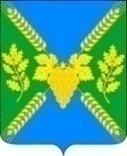                                            СОВЕТМОЛДАВАНСКОГО СЕЛЬСКОГО ПОСЕЛЕНИЯКРЫМСКОГО  РАЙОНАРЕШЕНИЕот  23.11.2016                                                                                             № 103село   МолдаванскоеО рассмотрении представления Крымской межрайонной прокуратуры от 21 октября 2016 года №7-01-2016/9025Рассмотрев информацию, содержащуюся в представлении Крымской межрайонной прокуратуры от 21 октября 2016 года № 7-01-2016/9025, руководствуясь Федеральными законами «Об общих принципах организации местного самоуправления в Российской Федерации» и «О противодействии коррупции», Совет Молдаванского сельского поселения Крымского района р е ш и л:1. Представление Крымской межрайонной прокуратуры от 21 октября 2016 года №7-01-2016/9025 «Об устранении нарушений законодательства о муниципальной службе и о противодействии коррупции» удовлетворить полностью.2. Инициировать проведение проверки по информации о нарушении законодательства о противодействии коррупции, содержащейся в представлении прокуратуры.3. В целях проведения проверки сведений о соблюдении депутатами Совета Молдаванского сельского поселения Крымского района А.А.Агафонов, Д.А.Бортник, А.Е.Водинова, Н.А.Дружков, Е.С.Зенова, И.В.Портяникова, Э.Н.Терзопуло, Н.А.Чахирова законодательства о противодействии коррупции и дачи заключения по итогам проверки, создать рабочую группу и утвердить её состав (приложение).4. Поручить администрации Молдаванского сельского поселения Крымского района подготовить проект решения Совета Молдаванского сельского поселения Крымского района, определяющий порядок освобождения от должности депутатов Совета Молдаванского сельского поселения Крымского района, работающих на непостоянной основе, в связи с утратой доверия.5. Вопрос об отстранении от должности депутатов  А.А.Агафонов, Д.А.Бортник, А.Е.Водинова, Н.А.Дружков, Е.С.Зенова, И.В.Портяникова, Э.Н.Терзопуло, Н.А.Чахирова   рассмотреть после окончания проверки, принятия порядка и с учётом заключения рабочей группы.6. Контроль за исполнением  настоящего решения оставляю за собой. Председатель Совета Молдаванскогосельского поселения Крымского района                                 Г.А.Буланович                                                          Приложение к решению Совета Молдаванского сельского поселения Крымского района от 23.11.2016 г. № 103Состав рабочей группыпо проведению проверки сведений о соблюдении депутатами  А.А.Агафонов, Д.А.Бортник, А.Е.Водинова, Н.А.Дружков, Е.С.Зенова, И.В.Портяникова, Э.Н.Терзопуло, Н.А.Чахирова   законодательства о противодействии коррупцииПредседатель Совета Молдаванскогосельского поселения Крымского района                                  Г.А.Буланович№ п.п.ФИОДолжность1Буланович Галина АндреевнаПредседатель рабочей группы, депутат Совета Молдаванского сельского поселения Крымского района2АлферовИван НиколаевичЧлен рабочей группы, депутат Совета Молдаванского сельского поселения Крымского района3АзыркинаЕлена ВасильевнаЧлен рабочей группы, депутат Совета Молдаванского сельского поселения Крымского района